Publicado en Monterrey el 01/09/2021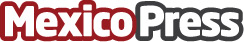 SDI: Soluciones integrales para la automatización de la industriaLa automatización industrial es un factor clave para la mejora de productividad y eficiencia en los procesos gracias a las avanzadas tecnologías que se utilizan. Disminuye errores y averías, lo cual acarrea una reducción de costos notable. A raíz de la situación actual que se está enfrentando a nivel mundial, la automatización ha cobrado más relevancia de la que ya tenía ¿Por qué? Esto es debido a los estándares de sanitización que se han venido manejandoDatos de contacto:Claudia Rodriguez01800-777-9100Nota de prensa publicada en: https://www.mexicopress.com.mx/sdi-soluciones-integrales-para-la Categorías: Emprendedores Logística Nuevo León Otras Industrias Innovación Tecnológica http://www.mexicopress.com.mx